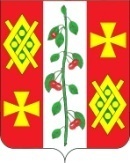 АДМИНИСТРАЦИЯ КРАСНОСЕЛЬСКОГОСЕЛЬСКОГО ПОСЕЛЕНИЯ ДИНСКОГО РАЙОНАпроектПОСТАНОВЛЕНИЕот                                                                                                    № село КрасносельскоеО порядке возмещения затрат, связанных с предоставлением инвалидами семьям, имеющим детей-инвалидов, льгот по оплате жилья,коммунальных услуг и приобретаемого топлива	В целях реализации Постановления главы администрации Краснодарского края от 23.12.2002 №1440 "О Порядке возмещения расходов, связанных с предоставлением льгот жителям Краснодарского края".   п о с т а н о в л я ю:1.Утвердить Порядок возмещения затрат, связанных с предоставлением инвалидам и семьям, имеющим детей-инвалидов, льгот по оплате жилья, коммунальных услуг и приобретаемого топлива (прилагается).2.Общему отделу администрации Красносельского сельского поселения (Рокитянской) разместить настоящее постановление на интернет-сайте администрации Красносельского сельского поселения.3.Контроль за выполнением настоящего постановления оставляю за собой.4. Постановление вступает в силу со дня его обнародования.Глава Красносельскогосельского поселения                                                                              Кныш М.В.Приложение № 1к постановлению администрации Красносельского сельского поселения  от ____________ № ______ПОРЯДОКвозмещения расходов, связанных с предоставлением инвалидами семьям, имеющим детей-инвалидов, льгот по оплате жилья,коммунальных услуг и приобретаемого топлива	1. Настоящий Порядок устанавливает механизм возмещения затрат организациям, предоставляющим услуги населению Красносельского сельского поселения в части оплаты жилья, жилищно-коммунальных услуг и приобретаемого топлива.	2. Возмещение организациям расходов, связанных с предоставлением жителям Красносельского сельского поселения льгот, производится за счет субвенций (субсидий), выделяемых из Фонда компенсаций для муниципальных образований на реализацию федеральных законов, законов Краснодарского края и других нормативных правовых актов и за счет собственных средств местных бюджетов, дополнительно направляемых к целевым субвенциям.	2.1. Денежные средства, направляемые на возмещение организациям расходов, связанных с предоставлением гражданам льгот, носят строго целевой характер и не могут быть направлены на другие цели.	3. Возмещение расходов организациям, предоставляющим льготы жителям Красносельского сельского поселения, осуществляется органами социальной защиты населения при:	- эксплуатации жилищного фонда;	- электро-, тепло-, газо-, водоснабжении, водоотведении;	- вывозе бытовых отходов;	- приобретении твердого топлива;	- предоставлении услуг связи;	- проезде на всех видах пассажирского транспорта (кроме такси), на автомобильном транспорте общего пользования (кроме такси) пригородных (внутрирайонных) маршрутов, внутри краевом междугородном транспорте;	- льготном лекарственном обеспечении и зубопротезировании.	4. Конкретные организации, являющиеся получателями бюджетных средств, определяются исполнительными органами местного самоуправления муниципальных образований, отношения между которыми осуществляются на договорной основе.	5. Органы социальной защиты населения ведут учет реализации льгот гражданам на основании банка данных о льготных категориях граждан.	6. Органы социальной защиты населения на основании заявлений граждан, впервые обратившихся за льготами, производят проверку документов, свидетельствующих о принадлежности к той или иной льготной категории и вносят дополнения в существующий банк данных в соответствии с нормативными правовыми актами.	7. Органы социальной защиты населения заключают с организациями соответствующих отраслей договор о возмещении расходов по предоставлению льгот в соответствии с федеральными законами, законами Краснодарского края и другими нормативными правовыми актами.	8. Ежемесячно до 3 числа месяца, следующего за отчетным, органы социальной защиты населения передают организациям, предоставляющим льготы, на магнитных носителях реестры граждан, имеющих право на льготы. Реестры вновь обратившихся и выбывших льготников передаются и на бумажных носителях, заверенные в установленном порядке (подпись и печать).	9. Организации, предоставляющие льготы, до 8 числа месяца, следующего за отчетным, возвращают органам социальной защиты населения на магнитных носителях названные реестры с указанием стоимости услуг по каждому льготнику.	10. Органы социальной защиты населения до 10 числа месяца, следующего за отчетным, осуществляют сверку полученных от организаций реестров граждан, которым предоставлены услуги с учетом льгот.	11. По итогам составляется акт сверки по каждой льготной категории граждан, подтверждающий объем оказанных услуг и в соответствии с установленными тарифами на эти услуги - сумму, подлежащую возмещению.	12. Реестры граждан, передаваемые на магнитных носителях, и акты сверок служат документами первичного учета для контроля и подлежат хранению в органах социальной защиты населения в течение 3 лет.	13. Органы социальной защиты населения в соответствии с заключаемыми договорами и на основании указанных актов сверки производят перечисление средств организациям, предоставляющим льготы населению, в пределах выделенных ассигнований и по мере их поступления из бюджета соответствующего муниципального образования.	14. Организации, оказывающие населению услуги с учетом льгот, несут ответственность за достоверность информации об объеме предоставленных льгот, а также соответствии сумм, предъявленных к оплате, фактическим расходам организаций при предоставлении льгот населению края.